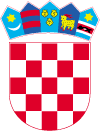 REPUBLIKA HRVATSKAISTARSKA ŽUPANIJAOPĆINA KRŠANOPĆINSKO VIJEĆE52232 Kršan, Blaškovići 12OIB: 84077929159Tel: +385 (0)52 378 222, fax: +385 (0)52 378 223E-mail: opcina-krsan@pu.t-com.hr, www.krsan.hrKLASA: 024-05/23-01/7URBROJ: 2163-22-23-15Kršan, 14. prosinca 2023.Na temelju članka 18. stavka 1.  Zakona o proračunu („Narodne novine“, broj 144/21), te  članka 19. Statuta  Općine Kršan („Službeno glasilo Općine Kršan“ broj 6/09, 5/13, 2/18, 5/20 i 2/21), Općinsko vijeće Općine Kršan, na sjednici održanoj  14. prosinca 2023. godine donijelo je O D L U K Uo izvršavanju Proračuna Općine Kršan za 2024. godinuI. OPĆE ODREDBEČlanak 1.	Ovom se Odlukom uređuje struktura prihoda i primitaka te rashoda i izdataka Proračuna Općine Kršan za 2024. godinu (u daljem tekstu Proračun), njegovo ostvarenje odnosno izvršavanje, opseg zaduživanja i jamstava Općine Kršan, upravljanje dugom te financijskom i nefinancijskom imovinom, prava i obveze korisnika proračunskih sredstava, pojedine ovlasti općinskog  načelnika Općine Kršan, te druga pitanja  u izvršavanju  Proračuna. Članak 2.Proračun se donosi i izvršava u skladu s načelima jedinstva i točnosti proračuna, proračunske  godine, višegodišnjeg planiranja, uravnoteženosti, obračunske jedinice, univerzalnosti, specifikacije, dobrog financijskog upravljanja i transparentnosti.II. SADRŽAJ PRORAČUNA Članak 3.     Proračun se sastoji od plana za proračunsku godinu i projekcija za slijedeće dvije godine, a sadrži financijske planove Proračuna  i proračunskih korisnika prikazane kroz opći i posebni dio i obrazloženje.    Opći dio proračuna sadrži:     -sažetak Računa prihoda i rashoda i Računa financiranja,                                                                                 -Račun prihoda i rashoda  i  Račun financiranja.           Sažetak Računa prihoda i rashoda sadrži ukupne prihode poslovanja i prihode od prodaje nefinancijske imovine, ukupne rashode poslovanja i rashode za nabavu nefinancijske imovine.            Sažetak Računa financiranja sadrži ukupne primitke od financijske imovine i zaduživanja i izdatke za financijsku imovinu i otplate zajmova.             Računu prihoda i rashoda sastoji se od prihoda i rashoda iskazanih prema izvorima financiranja i ekonomskoj klasifikaciji na razini skupine, te rashoda iskazanih prema funkcijskoj klasifikaciji.                                                                    U Računu financiranja iskazuju se primici od financijske imovine i zaduživanja te izdaci za financijsku imovinu i otplate instrumenata zaduživanja prema izvorima financiranja i ekonomskoj klasifikaciji na razini skupine.            Ako ukupni prihodi i primici nisu jednaki ukupnim rashodima i izdacima opći dio proračuna sadrži i preneseni višak ili preneseni manjak prihoda nad rashodima.              Posebni dio proračuna sastoji se od plana rashoda i izdataka Općine Kršan i proračunskih korisnika iskazanih po organizacijskoj klasifikaciji, izvorima financiranja i ekonomskoj klasifikaciji na razini skupine, raspoređenih u programe koji se sastoje od aktivnosti i projekata.             Obrazloženje proračuna sastoji se od obrazloženja općeg dijela proračuna i posebnog dijela proračuna.             Obrazloženje općeg dijela Proračun sadrži obrazloženje prihoda i rashoda, primitaka i izdataka te prenesenog manjka ili viška proračuna.              Obrazloženje posebnog dijela Proračuna sastoji se od obrazloženja programa koje se daje kroz obrazloženje aktivnosti i projekata zajedno s ciljevima i pokazateljima uspješnosti.III. IZVRŠAVANJE PRORAČUNAČlanak 4.Odsjek za financije i računovodstvo u Jedinstvenom upravnom odjelu, izvršava Proračun na temelju naloga Općinskog načelnika i o tome ga redovno izvještava.Općina Kršan ima jedinstveni račun proračuna na kojem se ostvaruju svi priljevi i izvršavaju svi odljevi proračuna.Proračun se izvršava u skladu sa zakonima i drugim propisima i u skladu s raspoloživim sredstvima i nastalim obvezama.Za zakonito i pravilno planiranje i izvršavanje proračuna, odnosno  za potpunu i pravodobnu naplatu prihoda i primitaka, kao i za izvršavanje svih rashoda i izdataka u skladu s namjenama odgovoran je Općinski načelnik.Članak 5.      Proračunska godina je razdoblje od 12 mjeseci koje počinje 1. siječnja, a završava 31. prosinca kalendarske godine.Samo naplaćeni prihodi u kalendarskoj godini priznaju se kao prihodi Proračuna za 2024. godinu. Rashodi za koje je nastala obveza u 2024. godini, rashodi su Proračuna za 2024. godinu, neovisno o plaćanju.Prihodi i primici proračuna ubiru se i uplaćuju u proračun u skladu sa zakonom ili drugim propisima, neovisno o visini iznosa planiranih u proračunu. Pogrešno ili više uplaćeni prihodi u Proračun, vraćaju se uplatiteljima na teret tih prihoda. Pogrešno ili više uplaćeni prihodi u proračune prethodnih godina, vraćaju se uplatiteljima na teret rashoda Proračuna tekuće godine.Članak 6.Proračunska sredstva koristit će se samo za namjene utvrđene u Proračunu. Rashodi i izdaci realiziraju se do iznosa planiranih proračunom.Po načelu univerzalnost, prihodi i primici služe za podmirivanje svih rashoda i izdataka, osim ako zakonskim propisima, odnosno Odlukom o izvršavanju proračuna nije drugačije propisano.Za financiranje određenih rashoda i izdataka koriste se namjenski prihodi i primici, a to su pomoći, donacije, prihodi za posebne namjene, prihodi od prodaje ili zamjene imovine u vlasništvu općine, naknade s naslova osiguranja i namjenski primici od zaduživanja i prodaje dionica i udjela.Ukoliko za podmirenje rashoda iz stavka 1. ovog članka, prihodi i primici nisu dostatni, isti će se podmirivati na teret ostalih – nenamjenskih proračunskih prihoda.Namjenski prihodi i primici koji nisu iskorišteni u prethodnoj godini prenose se u proračun za tekuću proračunsku godinu.Uplaćeni i preneseni, a manje planirani namjenski prihodi i primici mogu se izvršavati iznad iznosa utvrđenih u Proračunu, a do visine uplaćenih odnosno prenesenih sredstava. Članak 7.	Ako tijekom godine dođe do znatnije neusklađenosti planiranih prihoda i primitaka i rashoda i izdataka Proračuna, Općinski načelnik će predložiti Općinskom vijeću da donese Izmjene i dopune Proračuna radi uravnoteženja, odnosno preraspodjele sredstava.Iznimno, ako se preraspodjela ne izvrši u skladu sa stavkom 1. ovoga članka, preraspodjela sredstava na proračunskim stavkama može se izvršiti najviše do 5% rashoda i izdataka na proračunskoj stavci koja se umanjuje, uz odobrenje Općinskog načelnika.Proračunska sredstva ne mogu se preraspodijeliti između Računa prihoda i rashoda i Računa financiranja.O izvršenim preraspodjelama Općinski načelnik izvještava Općinsko vijeće u polugodišnjem i godišnjem izvještaju o izvršenju proračuna.                                                           Članak 8.Proračunska zaliha osigurava se u iznosu od 4.000,00 eura i koristit će se za zakonom utvrđene namjene. Sredstva proračunske zalihe ne mogu se koristiti za pozajmljivanje O korištenju sredstava Proračunske zalihe odlučuje Općinski načelnik. Općinski načelnik obvezan je mjesečno izvijestiti Općinsko vijeće o korištenju Proračunske zalihe.                                                             Članak 9.            Naknade za članove općinskog vijeća i članove  radnih tijela općinskog vijeća  isplaćivat će se temeljem Odluke o naknadi i drugim pravima članova Općinskog vijeća i članova radnih tijela općinskog vijeća Općine Kršan.        Članak 10.          Sredstva namijenjena za rad političkih stranaka i članova izabranih s liste grupe birača zastupljenih u Općinskom vijeću Općine Kršan  rasporedit će se u skladu s Odlukom o raspoređivanju sredstava za rad političkih  stranaka i vijećnika izabranih s liste grupe birača zastupljenih u Općinskom vijeću Općine Kršan za 2024. godinu. IV. UPRAVLJANJE FINANCIJSKOM I NEFINANCIJSKOM IMOVINOMČlanak 11.	Proračun se izvršava u skladu s raspoloživim sredstvima i dospjelim obvezama, odnosno korištenje proračunskih sredstava ovisi o visini i dinamici ostvarenja prihoda. Ako se prihodi i primici Proračuna ne naplaćuju u planiranim svotama i planiranoj dinamici tijekom godine, prednost u podmirivanju obveza Proračuna imaju rashodi i izdaci za redovnu djelatnost Općine Kršan. Članak 12.Svaki rashod i izdatak iz Proračuna mora se temeljiti na vjerodostojnoj knjigovodstvenoj ispravi kojom se dokazuje obveza plaćanja.Plaćanje predujma moguće je samo iznimno, na temelju odobrenja načelnika Općine Kršan. Članak 13.Ako aktivnosti i projekti za koje su sredstva osigurana u proračunu 2023. godine nisu izvršeni do visine utvrđene Proračunom, mogu se izvršavati u sljedećoj godini na način da se neizvršena razlika do visine utvrđene Proračunom, prikaže kao obveza.Članak 14.Raspoloživim novčanim sredstvima na računu Proračuna u skladu sa zakonskim propisima upravlja Općinski načelnik.Novčana sredstva iz stavka 1. ovoga članka mogu se polagati u Hrvatsku narodnu banku, poslovnu banku te ulagati u državne vrijednosne papire, poštujući načela sigurnosti, likvidnosti i isplativosti ulaganja. Općinsko vijeće može, na prijedlog Općinskog načelnika, odlučiti o kupnji dionica ili udjela u trgovačkom društvu, ako su za kupnju osigurana sredstva u Proračunu i ako se time štiti javni interes, odnosno interes Općine Kršan.Članak 15.           Općina Kršan može se kratkoročno zadužiti samo za premošćivanje jaza nastalog zbog različite dinamike priljeva sredstava i dospijeća obveza, i to najduže do 12 mjeseci, bez mogućnosti daljnjeg reprograma ili zatvaranja postojećih obveza po kratkoročnim kreditima ili zajmovima uzimanjem novih kratkoročnih kredita ili zajmova.Općina Kršan može se dugoročno zadužiti samo za investiciju koja je planirana i  financira se iz njezina Proračuna, sukladno zakonskim propisima. Odluku o dugoročnom zaduživanju Općine donosi Općinsko vijeće, temeljem koje Općinski načelnik sklapa ugovor.                                                           Članak 16.U 2024. godini Općina Kršan se neće zaduživati.Očekivani iznos ukupnog duga po osnovi glavnice kreditnog zaduženja na kraju proračunske 2024. godine iznositi 371.623,94 eura.Članak 17.Općinski načelnik može otpisati ili djelomično otpisati potraživanja ukoliko bi troškovi postupka naplate potraživanja bili neisplativi s obzirom na visinu potraživanja, ili iz nekih drugih opravdanih razloga. Općinski načelnik može na zahtjev dužnika, uz primjereno osiguranje i kamate, odgoditi plaćanje ili odobriti obročnu otplatu duga, ako se time poboljšavaju dužnikove mogućnosti otplate duga od kojega inače ne bi bilo moguće naplatiti cjelokupan dug. Članak 18.Općinski načelnik upravlja nefinancijskom imovinom brigom dobrog gospodara, sukladno općim aktima Općine Kršan.Upravljanje imovinom iz stavka 1. ovog članka podrazumijeva njezino korištenje, održavanje i davanje u zakup.Članak 19.Općinski načelnik odlučuje o stjecanju i otuđivanju pokretnina i nekretnina u vlasništvu Općine Kršan, čija pojedinačna vrijednost ne prelazi 0,5% iznosa prihoda bez primitaka ostvarenih u godini koja prethodi godini u kojoj se odlučuje o stjecanju i otuđivanju pokretnina i nekretnina,  te ako je stjecanje i otuđivanje pokretnina i nekretnina planirano u proračunu, a stjecanje i otuđivanje pokretnina i nekretnina provedeno u skladu sa zakonskim propisima.U slučaju da vrijednost pokretnine i nekretnine iz stavka 1. ovoga članka prelazi 0,5% iznosa prihoda bez primitaka ostvarenih u godini koja prethodi godini u kojoj se odlučuje o stjecanju i otuđivanju pokretnina i nekretnina, odluku o stjecanju i otuđenju pokretnina i nekretnina donosi Općinsko vijeće Općine Kršan.Članak 20.Općina Kršan kao javni naručitelj obveznik je primjene Zakona o javnoj nabavi, što znači da se postupak nabave roba, usluga i ustupanje radova mora provoditi sukladno navedenom Zakonu i drugim propisima koji reguliraju postupak nabave roba, usluga i ustupanja radova.V. KORISNICI PRORAČUNSKIH SREDSTAVAČlanak 21.Korisnici proračunskih sredstava primjenjuju odredbe Zakona o proračunu i ove Odluke, u dijelu koji se na njih odnosi.     Članak 22.  Proračunski korisnici Općine Kršan u 2024. godini upisani u Registar sukladno Pravilniku o utvrđivanju korisnika proračuna te o načinu vođenja registra korisnika proračuna („Narodne novine“ broj 128/09, 142/14, 23/19 i 83/21) jesu:Dječji vrtić Kockica (RKP 49899) , čiji je osnivač općina i za sada posluju preko vlastitog računa Interpretacijski centar Vlaški puti (RKP 52178), čije je osnivač općina Kršan i za sada posluje preko vlastitog računa.U proračunu su planirana sredstva za rad Vijeće bošnjačke nacionalne manjine koje je izabrano temeljem Ustavnog zakona o nacionalnim manjinama, čije su aktivnosti iskazane u proračunu Općine Kršan i nema svoj zasebni račun, te ne mora sastavljati zasebne izvještaje.Članak 23.	Prihodi koje proračunski korisnici ostvare od vlastite djelatnosti (vlastiti prihodi), iz donacija, po posebnim propisima i iz drugih izvora, namjenski su prihodi Proračuna.	Prihodi iz stavka 1. ovog članka planiraju se u financijskim planovima proračunskih korisnika i uplaćuju na njihov račun, a mogu se koristiti isključivo za namjene utvrđene financijskim planovima.       Proračunski korisnici Općine Kršan  izuzeti su od obveze uplate namjenskih prihoda i primitaka te vlastitih prihoda u proračun, ali su dužni šestomjesečno izvještavati Jedinstveni upravni odjelu Odsjek za financije i  računovodstvo o ostvarenim i utrošenim sredstvima iz stavka 1. ovog članka.       Ako se tijekom proračunske godine ukaže potreba za izmjenama i dopunama financijskog plana proračunskog korisnika, isti ih može donijeti bez prethodne suglasnosti osnivača, ali isključivo u visini ostvarenih vlastitih i namjenskih prihoda i primitaka. Proračunski korisnik mora uputiti Zahtjev nadležnom proračunu  odnosno Odsjeku za  financije i računovodstvo  za  otvaranjem nove aktivnosti/projekta/ stavke na izvoru  financiranja vlastitih i namjenskih prihoda i primitaka, a koje nisu bile u financijskom planu proračunskog korisnika.       U slučaju nastanka događaja iz stavka 4. ovog članka proračunski korisnik je dužan pismenim putem izvijestiti Odsjek za financije i proračun najkasnije u roku od 5 dana po isteku mjeseca u kojemu je donio izmjene i dopune financijskog plana.	 Proračunski korisnici mogu preuzimati obveze i plaćati ih po stavkama rashoda za čije su financiranje planirani namjenski prihodi iz stavka 1. ovog članka isključivo do iznosa naplaćenih namjenskih prihoda.Članak 24.Namjenski prihodi iz članka 23. stavka 1. ove Odluke koji ne budu iskorišteni u ovoj proračunskoj godini prenose se u narednu proračunsku godinu i koriste se za iste namjene za koje su bili utvrđeni financijskim planom proračunskih korisnika za ovu proračunsku godinu.             Za opseg prenesenih prihoda iz stavka 1. ovoga članka povećat će se financijski planovi proračunskih korisnika za narednu godinu.                                                             Članak 25.Financijski planovi proračunskih korisnika dostavljaju se JUO Odsjeku za financije i računovodstvo.Proračunski korisnik u financijskom planu treba iskazati sve svoje prihode i rashode bez obzira na moguće uplate dijela prihoda korisnika u proračun Općine Kršan ili podmirivanje dijela rashoda korisnika izravno s računa proračuna. Financijski plan proračunskog korisnika treba biti uravnotežen. Financijski plan proračunskih korisnika sastoji se od plana za proračunsku godinu i projekcija za sljedeće dvije te sadrži opći i posebni dio i obrazloženje financijskog plana.Opći dio financijskog plana sastoji se od sažetka Računa prihoda i rashoda i Računa financiranja te Računa prihoda i rashoda i Računa financiranja.Posebni dio financijskog plana sastoji se od plana rashoda i izdataka iskazanih po izvorima financiranja i ekonomskoj klasifikaciji, raspoređenih u programe koji se sastoje od aktivnosti i projekata.Obrazloženje financijskog plana sastoji se od obrazloženja općeg dijela financijskog plana i obrazloženja posebnog dijela financijskog plana.Ukoliko tijekom poslovne godine nepredviđene okolnosti dovedu do neplaniranih ostvarenja prihoda te rashoda proračunskih sredstava, a koje su vezane uz financiranje iz izvora općih prihoda i primitaka odnosno od nadležnog  proračuna, izmjene i dopune financijskog plana proračunskog korisnika nisu moguće bez suglasnosti  Općine Kršan.Proračunski korisnici dužni su dostaviti polugodišnji  i godišnji izvještaj o izvršenju financijskog plana za proteklo razdoblje nadležnom proračunu u rokovima propisani Pravilnikom o polugodišnjem i godišnjem izvještaju o izvršenju proračuna.  Proračunski korisnici dužni dostaviti Odsjeku za financije i računovodstvo  kvartalne, polugodišnje i godišnje financijske izvještaje s bilješkama i ostvarenjem financijskog plana na razini osnovnog računa (peta razina računskog plana) najkasnije u roku 8 dana od isteka roka za predaju navedenih izvještaja utvrđenih Pravilnikom financijskom izvještavanju u proračunskom računovodstvu.Članak 26.	Nakon donošenja Proračuna, Upravni odjel Općine Kršan obvezan je izvijestiti korisnike proračunskih sredstava o odobrenim sredstvima. Jedinstveni upravni odjel ima pravo nadzora i revizije nad financijskim, materijalnim i računovodstvenim poslovanjem korisnika sredstava proračuna, te nad zakonitošću i svrsishodnom uporabom proračunskih sredstava.Proračunski korisnici obvezni su omogućiti uvid u dokumentaciju potrebnu za provođenje nadzora.Ako se prilikom obavljanja proračunskog nadzora i revizije utvrdi da su sredstva bila upotrijebljena protivno Zakonu ili Proračunu, izvijestit će se načelnik i poduzeti mjere da se nadoknade tako utrošena sredstva ili će se privremeno obustaviti isplata sredstava s pozicija s kojih su sredstva bila nenamjenski utrošena.Sredstva za pokroviteljstva te za aktivnosti i projekte koja se izvršavaju kao subvencije, donacije i pomoći pojedinom korisniku, raspoređuje  Općinski načelnik ako krajnji korisnik nije utvrđen u Posebnom dijelu Proračuna, programu javnih potreba ili nekom drugom aktu.VI. IZVJEŠTAVANJE O IZVRŠENJU PRORAČUNAČlanak 27.Polugodišnji izvještaj o izvršenju Proračuna dostavlja se Općinskom načelniku do 15. rujna tekuće godine. Općinski načelnik podnosi Općinskom vijeću, na donošenje prijedlog polugodišnjeg izvještaj o izvršenju Proračuna do 30. rujna tekuće godine.Godišnji izvještaj o izvršenju Proračuna dostavlja se Općinskom načelniku do 5. svibnja tekuće godine za prethodnu godinu. Općinski načelnik podnosi Općinskom vijeću na donošenje godišnji izvještaj o izvršenju Proračuna do 31. svibnja tekuće godine za prethodnu godinu.Općinski načelnik dostavlja godišnji izvještaj o izvršenju Proračuna Ministarstvu financija i Državnom uredu za reviziju  u roku od 15 dana nakon što ga donese Općinsko vijeće. Ako Općinsko vijeće ne donese godišnji izvještaj o izvršenju Proračuna, isti se dostavlja Ministarstvu i Državnom uredu za reviziju u roku od 60 dana od dana podnošenja Općinskom vijeću.VII. ZAVRŠNA ODREDBAČlanak 28.Ova će se Odluka objaviti u Službenom glasilu Općine Kršan i stupa na snagu 1. siječnja 2024. godine.OPĆINSKO VIJEĆE OPĆINE KRŠAN                                                                                Predsjednik Općinskog vijeća                                                                                           Lucian Mrzlić, v.r.